Protokół Nr 309/24z posiedzenia Zarządu Powiatu Jarocińskiegow dniu 16 stycznia 2024 r. Termin posiedzenia Zarządu na dzień 16 stycznia 2024 r. został ustalony przez p. Starostę. W obradach wzięło udział dwóch Członków Zarządu zgodnie z listą obecności. Nieobecna p. Wicestarosta. W posiedzeniu uczestniczyli także:Jacek Jędrzejak – Skarbnik Powiatu,Ireneusz Lamprecht – Sekretarz Powiatu.Starosta p. Lidia Czechak rozpoczęła posiedzenie, witając wszystkich przybyłych. Ad. pkt. 2Starosta, przedłożyła do zatwierdzenia porządek obrad i zapytała, czy ktoś chce wnieść 
do niego uwagi. Zarząd w składzie Starosta, Wicestarosta oraz M. Stolecki jednogłośnie, bez uwag zatwierdził przedłożony porządek obrad. Posiedzenie Zarządu przebiegło zgodnie 
z następującym porządkiem:Otwarcie posiedzenia.Przyjęcie proponowanego porządku obrad.Przyjęcie protokołu nr 308/23 z posiedzenia Zarządu w dniu 10 stycznia 2024 r.Rozpatrzenie pisma KP PSP w Jarocinie Nr PF.0335.1.1.3.2024 w sprawie zmian 
w planie finansowym na 2024 r.Rozpatrzenie pisma Wydziału Administracyjno-Inwestycyjnego Nr A-OZPI.3026.3.2024 w sprawie zmian w planie finansowym na 2024 r.Rozpatrzenie pisma Wydziału Administracyjno-Inwestycyjnego Nr A-OZPI.3026.1.5.2024 w sprawie zmian w planie finansowym na 2024 r.Rozpatrzenie pisma Zespołu Szkół w Rusku dotyczące prośby o dofinansowanie do realizacji konkursu.Rozpatrzenie pisma Zespołu Szkół Ponadpodstawowych nr 1 w Jarocinie 
nr ZSP1.3121.5.2024.GK w sprawie zmian w planie finansowym na 2024 r.Rozpatrzenie pisma Zespołu Szkół Ponadpodstawowych nr 1 w Jarocinie 
nr ZSP1.3121.7.2024.GK w sprawie zmian w planie finansowym na 2024 r.Rozpatrzenie pisma Zespołu Szkół Ponadpodstawowych nr 2 w Jarocinie nr ZSP.3021.4.2024 w sprawie zmian w planie finansowym na 2024 r.Rozpatrzenie pisma Zespołu Szkół Ponadpodstawowych nr 2 w Jarocinie nr ZSP.3021.5.2024 w sprawie zmian w planie finansowym na 2024 r.Rozpatrzenie pisma Zespołu Szkół Ponadpodstawowych nr 2 w Jarocinie nr ZSP.3021.8.2024 w sprawie zmian w planie finansowym na 2024 r.Rozpatrzenie pisma Referatu Budownictwa i Środowiska nr A-BS.3032.2.2024.FS w sprawie zmian w planie finansowym na 2024 r.Rozpatrzenie pisma Domu Pomocy Społecznej w Kotlinie nr DK.311.6.2024.KB w sprawie zmian w planie finansowym na 2024 r.Rozpatrzenie pisma Domu Pomocy Społecznej w Kotlinie nr DK.311.7.2024.KB w sprawie zmian w planie finansowym na 2024 r.Rozpatrzenie pisma Zespołu Szkół Przyrodniczo - Biznesowych w Tarcach nr ZSP-B.3021.1.2024.RKZ w sprawie zmian w planie finansowym na 2024 r.Rozpatrzenie pisma Powiatowego Centrum Pomocy Rodzinie w Jarocinie nr FN.3011.4.2024.BK w sprawie zmian w planie finansowym na 2024 r.Rozpatrzenie projektu uchwały Zarządu Powiatu Jarocińskiego w sprawie ogłoszenia otwartego konkursu ofert na realizację zadań powiatu jarocińskiego o charakterze pożytku publicznego w 2024 r.Rozpatrzenie projektu uchwały Zarządu Powiatu Jarocińskiego w sprawie przyjęcia planu wykorzystania zasobu nieruchomości Powiatu Jarocińskiego na lata 2024 - 2026.Zatwierdzenie autopoprawek do projektu uchwały Rady Powiatu Jarocińskiego zmieniającej uchwałę w sprawie ustalenia Wieloletniej Prognozy Finansowej Powiatu Jarocińskiego na lata 2024 - 2030.Zatwierdzenie autopoprawek do projektu uchwały Rady Powiatu Jarocińskiego zmieniającej uchwałę w sprawie uchwalenia budżetu Powiatu Jarocińskiego na 2024 r.Sprawy pozostałe.Ad. pkt. 3Starosta przedłożyła do przyjęcia protokół nr 308/24 z posiedzenia Zarządu w dniu 
10 stycznia 2024 r. Zapytała, czy któryś z Członków Zarządu wnosi do niego zastrzeżenia lub uwagi?Zarząd nie wniósł uwag do protokołu. Jednogłośnie Zarząd w składzie Starosta oraz M. Stolecki zatwierdził jego treść.Ad. pkt. 4Starosta przedłożyła do rozpatrzenia pismo KP PSP w Jarocinie Nr PF.0335.1.1.3.2024 
w sprawie zmian w planie finansowym na 2024 r. Pismo stanowi załącznik nr 1 do protokołu.Komendant zwrócił się o zmiany w planie finansowym na 2024 r. pomiędzy paragrafami.Zarząd jednogłośnie w składzie Starosta oraz M. Stolecki wyraził zgodę na zmiany.Ad. pkt. 5Starosta przedłożyła do rozpatrzenia pismo Wydziału Administracyjno-Inwestycyjnego 
Nr A-OZPI.3026.3.2024 w sprawie zmian w planie finansowym na 2024 r. Pismo stanowi załącznik nr 2 do protokołu.Zwiększenia planu o kwotę: 50 000,00 zł dokonuje się w celu zawarcia planowanych umów na opiekę i aktualizację programów i systemów komputerowych niezbędnych na stanowiskach pracy. (w załączeniu wyliczenia do projektu na 2024 rok) Wykonanie planu na zadaniu w 2023 roku wyniosło: 161 000 zł. 4430 — Różne opłaty i składki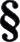 zmniejszenia planu o kwotę: 50 000,00 zł jest możliwe po rozstrzygnięciu postępowania na ubezpieczenie majątku powiatu jarocińskiego na lata 2024-2025.Zarząd jednogłośnie w składzie Starosta oraz M. Stolecki wyraził zgodę na zmiany. Ad. pkt. 6Starosta przedłożyła do rozpatrzenia pismo Wydziału Administracyjno-Inwestycyjnego 
Nr A-OZPI.3026.1.5.2024 w sprawie zmian w planie finansowym na 2024 r. Pismo stanowi załącznik nr 3 do protokołu.Wprowadzenie zmian wynika z konieczności zwrotu części środków uzyskanych w 2023 r. 
z Rządowego Funduszu Rozwoju Dróg na realizację zadania pn. „Przebudowa drogi powiatowej nr 3742 P w miejscowości Mieszków polegająca na przebudowie chodnika 
z przejściem dla pieszych” w wysokości 19 507,97 zł.Zarząd jednogłośnie w składzie Starosta oraz M. Stolecki wyraził zgodę na zmiany. Ad. pkt. 7Zarząd jednogłośnie w składzie Starosta oraz M. Stolecki rozpatrzył pismo Zespołu Szkół 
w Rusku dotyczące prośby o dofinansowanie do realizacji konkursu. Pismo stanowi załącznik nr 4 do protokołu.Zarząd jednogłośnie w składzie Starosta oraz M. Stolecki wyraził zgodę na wniosek. Ad. pkt. 8Starosta przedłożyła do rozpatrzenia pismo Zespołu Szkół Ponadpodstawowych nr 1 
w Jarocinie nr ZSP1.3121.5.2024.GK w sprawie zmian w planie finansowym na 2024 r. Pismo stanowi załącznik nr 5 do protokołu.Zmiany w planie finansowym wynikają z otrzymania dofinansowania w ramach projektu „Zawodowcy poszerzają horyzonty z Programu Fundusze Europejskie dla Rozwoju Społecznego 2021-2027 współfinansowanych z EFS+.Zarząd jednogłośnie w składzie Starosta oraz M. Stolecki wyraził zgodę na zmiany. Ad. pkt. 9Starosta przedłożyła do rozpatrzenia pismo Zespołu Szkół Ponadpodstawowych nr 1 
w Jarocinie nr ZSP1.3121.7.2024.GK w sprawie zmian w planie finansowym na 2024 r. Pismo stanowi załącznik nr 6 do protokołu.Po wyliczeniu dodatkowego wynagrodzenia rocznego szkoła zwróciła się z prośbą 
o przesunięcia pomiędzy paragrafami. Zwiększenie pozycji zgodnie z pismem ZSP I .3121.5.2024. GK z 03 stycznia 2024r oraz przesunięcia pozwolą na wypłatę dodatkowego wynagrodzenia rocznego w roz. 80115 w wysokości 427 839, 18zł.Zarząd jednogłośnie w składzie Starosta oraz M. Stolecki wyraził zgodę na zmiany. Ad. pkt. 10Starosta przedłożyła do rozpatrzenia pismo Zespołu Szkół Ponadpodstawowych nr 2 
w Jarocinie nr ZSP.3021.4.2024 w sprawie zmian w planie finansowym na 2024 r. 
Pismo stanowi załącznik nr 7 do protokołu.Zmiany w planie finansowym wynikają z konieczności dostosowania rozdziałów do wysokości wydatków wynikających z naliczonego dodatkowego wynagrodzenia rocznego.Pismo zostało anulowane pismem nr ZSP.3021.8.2024.Ad. pkt. 11Starosta przedłożyła do rozpatrzenia pismo Zespołu Szkół Ponadpodstawowych nr 2 
w Jarocinie nr ZSP.3021.5.2024 w sprawie zmian w planie finansowym na 2024 r. 
Pismo stanowi załącznik nr 8 do protokołu.Zmiany w planie finansowym wynikają z otrzymania dofinansowania w ramach projektu „Zawodowcy poszerzają horyzont'/' z Programu Fundusze Europejskie dla Rozwoju Społecznego 2021-2027 współfinansowanych z EFS+.Zarząd jednogłośnie w składzie Starosta oraz M. Stolecki wyraził zgodę na zmiany. Ad. pkt. 12Starosta przedłożyła do rozpatrzenia pismo Zespołu Szkół Ponadpodstawowych nr 2 w Jarocinie nr ZSP.3021.8.2024 w sprawie zmian w planie finansowym na 2024 r. 
Pismo stanowi załącznik nr 9 do protokołu.Dyrekcja Zespołu Szkół Ponadpodstawowych nr 2 w Jarocinie zwróciła się z prośbą o anulowanie pisma nr ZSP.3021.4.2024.Ponadto zwróciła się o zmiany w planie finansowym wynikające z konieczności dostosowania rozdziałów do wysokości wydatków wynikających z naliczonego dodatkowego wynagrodzenia rocznego.Zarząd jednogłośnie w składzie Starosta oraz M. Stolecki wyraził zgodę na zmiany. Ad. pkt. 13Starosta przedłożyła do rozpatrzenia pismo Referatu Budownictwa i Środowiska nr A-BS.3032.2.2024.FS w sprawie zmian w planie finansowym na 2024 r. Pismo stanowi załącznik nr 10 do protokołu.W budżetu Powiatu Jarocińskiego na 2024 rok, w planie wydatków dla Wydziału Administracyjno—lnwestycyjnego — Referatu Budownictwa i Środowiska - dział 900, rozdział 90095,  4300 — zabezpieczono środki w kwocie ok. 40.000,00 zł z przeznaczeniem na bieżące utrzymanie parków zabytkowych należących do samorządu powiatowego. Ponadto w ramach tego rozdziału przewidziano środki, które mogą być wykorzystane jako wkład własny powiatu przy ewentualnym pozyskaniu dofinansowania zewnętrznego na rewaloryzację zabytkowego parku w Górze. W ubiegłym roku przeprowadzono prace dot. przedsięwzięcia pn.: „Rewaloryzacja parku zabytkowego w Kotlinie etap I”, które zostało dofinansowano ze środków Wojewódzkiego Funduszu Ochrony Środowiska i Gospodarki Wodnej w Poznaniu. W ramach trwałości przedsięwzięcia konieczne będzie przeprowadzenie w pierwszych latach prac pielęgnacyjnych, w szczególności posadzonych 92 drzew parkowych. Pielęgnacja ta przede wszystkim w pierwszym roku po posadzeniu polegać winna m.in. na podlewaniu drzew dostosowanym do panujących warunków atmosferycznych, nawożeniu drzew odpowiednim dla danego gatunku i odmiany, utrzymaniu przepuszczalnej wierzchniej warstwy ziemi wokół drzew, kontrolowaniu chorób i szkodników wraz z ewentualnym zastosowaniem interwencyjnych środków ochrony roślin, wykonaniu cięć sanitarnych oraz korygująco-formujących. Uwzględniając powyższe oraz mając na uwadze możliwość zaistnienia potrzeby wykonania pilnych prac w ramach bieżącego utrzymania zabytkowych parków, Wydział zwrócił się z prośbą o wprowadzenie zmiany dotyczącej planu wydatków dla Wydziału Administracyjno—lnwestycyjnego  Referatu Budownictwa i Środowiska - dział 900, rozdział 90095, 4300 — w części ww. kwoty, w ramach bieżącego utrzymania parków zabytkowych na terenie powiatu jarocińskiego, w następujący sposób oraz ujęciu w odpowiednich jednostkach: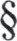 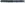  35 000,00 zł - bieżące utrzymanie zabytkowego parku w Kotlinie - ujęciu przedmiotowego zadania w planie jednostki organizacyjnej - Dom Pomocy Społeczne w Kotlinie,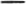  5 000,00 zł - bieżące utrzymanie zabytkowego parku w Górze - ujęcie przedmiotowego zadania w planie jednostki organizacyjnej - Dom Dziecka nr 1 w Górze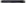 Zarząd jednogłośnie w składzie Starosta oraz M. Stolecki wyraził zgodę na zmiany. Ad. pkt. 14Starosta przedłożyła do rozpatrzenia pismo Domu Pomocy Społecznej w Kotlinie 
nr DK.311.6.2024.KB w sprawie zmian w planie finansowym na 2024 r. Pismo stanowi załącznik nr 11 do protokołu.Zmniejszenie w paragrafie 4260 — „Zakup energii” wynika z konieczności zabezpieczenia środków na podatki ża 2024r. po zmianie stawek podatkowych wprowadzonych uchwałą Rady Gminy Kotlin.Zwiększenie w paragrafie 4480 — „Podatek od nieruchomości” wynika z konieczności zabezpieczenia środków na podatek za 2024 r.Zwiększenie w paragrafie 4500 — „Pozostałe podatki” wynika z konieczności zabezpieczenia środków na podatki w 2024r.Zarząd jednogłośnie w składzie Starosta oraz M. Stolecki wyraził zgodę na zmiany. Ad. pkt. 15Starosta przedłożyła do rozpatrzenia pismo Domu Pomocy Społecznej w Kotlinie 
nr DK.311.7.2024.KB w sprawie zmian w planie finansowym na 2024 r. Pismo stanowi załącznik nr 12 do protokołu.Dyrektor zwrócił się o zmiany w planie finansowym na 2024 r. pomiędzy paragrafami.Zarząd jednogłośnie w składzie Starosta oraz M. Stolecki wyraził zgodę na zmiany. Ad. pkt. 16Starosta przedłożyła do rozpatrzenia pismo Zespołu Szkół Przyrodniczo - Biznesowych 
w Tarcach nr ZSP-B.3021.1.2024.RKZ w sprawie zmian w planie finansowym na 2024 r. Pismo stanowi załącznik nr 13 do protokołu.Po dokonaniu analizy zrealizowanych wynagrodzeń nauczycieli w 2023 roku Szkoła zwróciła się z prośbą o dokonanie zmian w planie finansowym. Obecny plan nie wystarczy na pokrycie wydatków związanych z dodatkowym wynagrodzeniem rocznym dla nauczycieli. Nadmieniam, iż Zarząd Powiatu Jarocińskiego został poinformowany, iż nastąpi brak w planie finansowym pismem nr ZSP-B.3021.19.2023.RKZ z dnia 05.12.2023 r.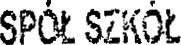 Zarząd jednogłośnie w składzie Starosta oraz M. Stolecki wyraził zgodę na zmiany. Ad. pkt. 17Starosta przedłożyła do rozpatrzenia pismo Powiatowego Centrum Pomocy Rodzinie 
w Jarocinie nr FN.3011.4.2024.BK w sprawie zmian w planie finansowym na 2024 r.
 Pismo stanowi załącznik nr 14 do protokołu.PCPR zwróciło się z prośbą o przesunięcie środków z § 4300 do § 4110 i § 4120 na składki ZUS dla specjalisty-psychologa, który będzie pełnił dyżury w Ośrodku Interwencji Kryzysowej.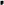 Zarząd jednogłośnie w składzie Starosta oraz M. Stolecki wyraził zgodę na zmiany. Ad. pkt. 18Starosta przedłożyła do rozpatrzenia projekt uchwały Zarządu Powiatu Jarocińskiego 
w sprawie ogłoszenia otwartego konkursu ofert na realizację zadań powiatu jarocińskiego o charakterze pożytku publicznego w 2024 r. Projekt uchwały stanowi załącznik nr 15 do protokołu.Zarząd jednogłośnie w składzie Starosta oraz M. Stolecki podjął uchwałę. Ad. pkt. 19Starosta przedłożyła do rozpatrzenia projekt uchwały Zarządu Powiatu Jarocińskiego 
w sprawie przyjęcia planu wykorzystania zasobu nieruchomości Powiatu Jarocińskiego na lata 2024 - 2026. Projekt uchwały stanowi załącznik nr 16 do protokołu.Zarząd jednogłośnie w składzie Starosta oraz M. Stolecki podjął uchwałę. Ad. pkt. 20Zarząd jednogłośnie w składzie Starosta, Wicestarosta oraz M. Stolecki zatwierdził autopoprawki do projektu uchwały Rady Powiatu Jarocińskiego zmieniającej uchwałę w sprawie ustalenia Wieloletniej Prognozy Finansowej Powiatu Jarocińskiego na lata 2024 - 2030. Projekt uchwały stanowi załącznik nr 17 do protokołu.Ad. pkt. 28Zarząd jednogłośnie w składzie Starosta, Wicestarosta oraz M. Stolecki zatwierdził autopoprawki do projektu uchwały Rady Powiatu Jarocińskiego zmieniającej uchwałę 
w sprawie uchwalenia budżetu Powiatu Jarocińskiego na 2024 r. Projekt uchwały stanowi załącznik nr 18 do protokołu.Ad. pkt. 29Sprawy pozostałe.Starosta z uwagi na wyczerpanie porządku obrad zakończyła posiedzenie Zarządu 
i podziękowała wszystkim za przybycie.Protokołowała Agnieszka PrzymusińskaCzłonkowie ZarząduL. Czechak - 	    Przew. Zarządu…………………...K. Szymkowiak - Członek Zarządu…………………M. Stolecki  – 	    Członek Zarządu…………………. 